جــامعــة المـــلك ســــــعود                                                              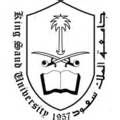 كليــــة إدارة الاعمـــــــــال                                                               قســــم الادارة العــامـــــــة                                                                  مادة منهج البحث   اسم الطالب:البرنامج العملي الخاص بالفصل الخامسما هو المنهج البحثي الذي تنوي استخدامه في البحث الخاص بك؟ وكذلك النوع في حالة وجود أنواع للمنهج؟ماهي الخطوات العملية أو التطبيقية للبحث؟ (أتمنى تحويل النقاط في الكتاب الى برنامج عملي تنوي تطبيقه على بحثك).هل هنالك محاذير في المنهج؟ كيف تنوي تلافيها؟ ماهي مزايا هذا المنهج التي تراها واقع في بحثك؟ماهي العيوب في المنهج والتي واجهتك؟ وكيف تنوي تلافيها؟البرنامج العملي الخاص بالفصل الخامس (مثال)ما هو المنهج البحثي الذي تنوي استخدامه في البحث الخاص بك؟ وكذلك النوع في حالة وجود أنواع للمنهج؟البحث يقوم بدراسة ظاهرة أثر المهارة التقنية لأعضاء هيئة التدريس في جامعة الملك سعود على التواصل الالكتروني مع الطلاب. يقوم البحث على استخدام المنهج المسحي من خلال توزيع استبانة على عينة عشوائية من أعضاء هيئة التدريس. وينتمي البحث الى النوع الارتباطي لكونه يدرس العلاقة بين متغيرين: المهارة التقنية و التواصل الالكتروني. ماهي الخطوات العملية أو التطبيقية للبحث؟ (أتمنى تحويل النقاط في الكتاب الى برنامج عملي تنوي تطبيقه على بحثك).المنهج المسحي يحتوي على العديد من الخطوات القبلية التي تمت الإشارة اليها مسبقا كتحديد الاطارة العام وكذلك فحص محاولات الباحثين السابقة. أما المراحل اللاحقة فهي ثلاث خطوات: تحديد عينة البحث، تصميم وسيلة جمع البيانات، وعملية التبويب والوصف والتحليل. الخطوة الأولى وهي عينة البحث. عينة البحث هي عينة عشوائية من أعضاء هيئة التدريس في كلية إدارة الاعمال. تحتوي كلية إدارة الأعمال على ثمان تخصصات: قسم الإدارة، وقسم الاقتصاد، وقسم التسويق، وقسم المالية، وقسم المحاسبة، وقسم نظم المعلومات الإدارية، وقسم التحليل الكمي، وقسم الإدارة العامة. تم تحديد حجم العينة بـ 16 عينة من كل قسم عينتين. تم اختيار العينات عن طريق حصر أعضاء هيئة التدريس بجميع الأقسام ثم ترقيم مجتمع الدراسة بإعطاء كل عضو هيئة تدريس رقم معين وبعد ذلك يتم سحب العينة عشوائيا. وتنتمي هذي الطريقة الى العينة العشوائية البسيطة والتي تعتبر جزء من العينات الاحتمالية. بعد تحديد عينة البحث ننتقل الى تصميم وسيلة جمع البيانات.تم استخدام أسلوب الاستبانة لجمع المعلومات. تم تقسيم الاستبانة الى قسمين رئيسيين. القسم الأول يهدف الى قياس قدرة عضو هيئة التدريس التقنية من خلال السؤال عن محورين رئيسيين: الشهادات المهارية والتعليم الذاتي. المحور الأول، ويركز على الشهادات المهارية التي يملكها عضو هيئة التدريس مثل شهادة الرخصة الدولية لقيادة الكمبيوتر (ICDL ). المحور الثاني، الرغبة الذاتية لعضو هيئة التدريس لتطوير نفسه في مجال التقنية. وهذا المحور يركز على التعليم الذاتي من خلال السؤال عن استخدام مصادر تعليم ذاتي كصفحات الأنترنت أو اليوتيوب أو شراء الكتب التعليمية المتخصصة. القسم الثاني في الاستبانة ويهدف الى قياس مدى استخدام القنوات الإلكترونية للتواصل بين عضو هيئة التدريس والطلاب. يشتمل هذا القسم على عدة محاور. المحور الأول، يركز على قياس استخدام البريد الالكتروني كوسيلة تواصل بين عضو هيئة التدريس والطلاب. تم تقسيم أنواع التواصل الى ثلاث أقسام: الاستفسارات من قبل الطلاب، الإعلانات من قبل عضو هيئة التدريس المتعلقة بالمادة، واستلام متطلبات المادة من خلال البريد الالكتروني. هل هنالك محاذير في المنهج؟ كيف تنوي تلافيها؟ لا يوجد.ماهي مزايا هذا المنهج التي تراها واقع في بحثك؟يتميز أسلوب البحث المسحي بالعديد من المزايا والتي تتضح من خلال البحث في عدة ركائز. الركيزة الأولى، الاقتصاد في طريقة جمع البيانات. تم استخدام الاستبانات الإلكترونية وارسالها على البريد الالكتروني الخاص بعضو هيئة التدريس. الركيزة الثانية، يمكن المنهج المسحي الباحث على الحصول على وصف دقيق للظاهرة حتى لو كان حجم العينة صغير نسبيا. الركيزة الثالثة، صحة المعلومات ودقتها من خلال تطابق الأسئلة الموجهة الى عينة البحث. الركيزة الرابعة، الاستبانة تعرض وصف دقيق لمهارات أعضاء هيئة التدريس في استخدام التقنية وكذلك مدى استخدامهم للتقنية في التواصل مع الطلاب. وهذا الوصف يتكون لدى الباحث قبل الشروع في تحليل البيانات ودراسة الارتباط بين المتغيرات. الركيزة الخامسة، المرونة في تطبيق المنهج المسحي فبإمكانك الباحث طرح الكم الذي يريد من الأسئلة والتي تنعكس على الكم الكبير من المعلومات التي سيحصل عليها. ماهي العيوب في المنهج والتي واجهتك؟ وكيف تنوي تلافيها؟من العيوب في استخدام الاستبانة ميل البعض للصورة المثالية من خلال المحور الخاص بالتعليم الذاتي وكذلك القسم الخاص بالتواصل مع الطلاب.سـ/ كباحث كيف يمكنك تلافي هذا العيب؟ اشرح بالتفصيل الممل البرنامج العملي الذي تنوي تطبيقه للتخلص من هذا العيب؟ 